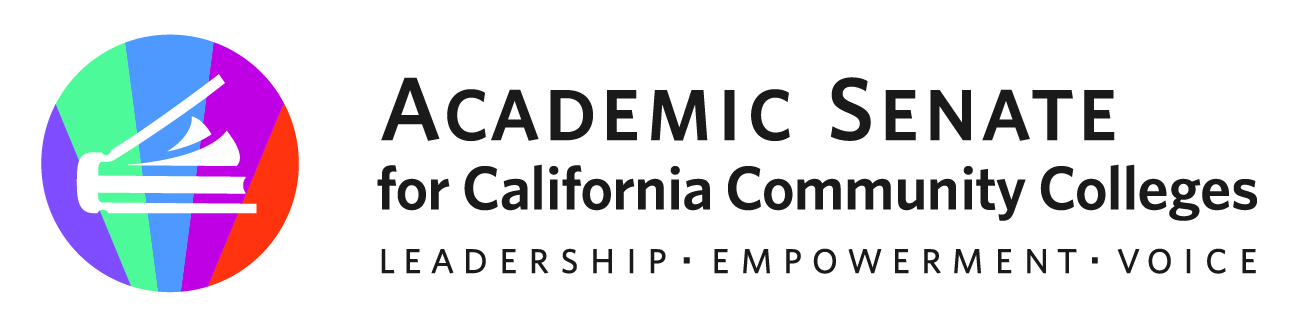 Noncredit, Pre-transfer, and Continuing Education CommitteeMonday, September 26, 20221:30 p.m.—3:00 p.m.Zoom Info https://us06web.zoom.us/j/89783511032?pwd=cng2M0IvZmloWGFNREZPSURJbWhZUT09 Meeting ID: 897 8351 1032Passcode: 457306One tap mobile +16694449171,,89783511032# USDial +1 669 444 9171 USAGENDACall to Order and Roll Call Shout-outs, Affirmations, and ConnectionCommunity AgreementsHonor each other’s stories without judgment and create a shared space.Uplift the stories and spirit of noncredit and shifting the narrative that noncredit and continuing education is “less than.”Advocacy for regulatory change and awareness of noncredit and continuing education on a local and statewide level.Provide reminders, tools, agendas, minutes, and help navigating the system to the group.Adoption of Agenda Google Shared Folder (August Meeting Summary)Minutes VolunteerWorkplan: Goals and Priorities Review RESOLUTIONS assigned and ASCCC Strategic PlanDevelop a WORK PLAN—priorities and volunteersSuggestions: August MeetingSpring ACCE Conference PartnershipOrientation around basic noncredit/continuing educationCollect ideas for possible committee resolution (completed)—thank you, Leticia and Chris!Plenary Fall 2022November 3-5 Sacramento—anyone attending?Theme: Centering Authentic Voices and Lived Experiences in 10+1Breakout Session Planning—need volunteers to presentWorking Title: Leveraging Noncredit Education for Equitable Student OpportunitiesFriday, November 4 at 11:00 a.m. – 12:15 p.m.Titles due Sunday, October 2Request for approval of presenters due Tuesday, October 11Session Description due Sunday, October 16Plenary Scholarships: https://asfccc.com/scholarships/ Rostrum ArticlesDue January 22 and March 5Noncredit narrative—awareness and model practices: an interview with San Diego Continuing Ed (Janue)Other ideas?Monthly Meetings at 1:30—3:00 p.m.:Sep 26, 2022 Oct 24, 2022 Nov 28, 2022 Dec 19, 2022 Jan 23, 2023 Feb 27, 2023 Mar 27, 2023 Apr 24, 2023 May 22, 2023 Announcements Financial aid grant for noncredit and adult ed—click HEREACCE Fall Zoom-In (virtual): November 10 from 1-5p$75 individual or $300 for a group (5 or more people)ACCE Annual Conference (virtual):March 2, 2023 at 12:00 p.m.--4:45 p.m.--March 3, 2023 at 9:00 a.m.—3:00 p.m.$125 for members/ $175 for non-membersCheck for upcoming ASCCC events at here Amazon Smile (smile.amazon.com)—select Foundation of the Academic Senate for California Community Colleges to donateApplication for Statewide Service—share with colleaguesClosing Comments In Progress ReviewAny other final comments or suggestions?AdjournmentIn Progress:Rostrum article on changing the narrative around noncredit educationResolution on noncredit advocacy and awarenessCompleted Tasks:ACCE Report at ASCCC Executive MeetingsMichelle Bean—ChairMaryanne GalindoCarolina KussoyChristopher Howerton—2nd ChairJanue JohnsonLiliana MartinezLeticia Barajas Nadia KhanLuciano Morales